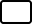 INDIQUE CON UNA X LA MODALIDAD EN QUE SE INSCRIBE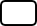 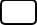 Esta Solicitud se debe diligenciar completamente, en virtud de las disposiciones contenidas en el la Circular 170 de 2002 expedida por la DIAN.Fecha y Firma (Persona natural o Representante legal)	HUELLA DACTILAR	Firma de Funcionario SPRBUN que autoriza registro.Datos confirmados con:   	 Fecha de Registro:   	(INDICE DERECHO)	Código interno del Cliente: 	REQUISITOS Y ANEXOS (REMITIR DEBIDAMENTE DILIGENCIADOS)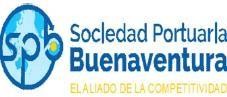 Registro de ApoyoREGISTRO DE CLIENTESCódigo:RRC-ISC-0001Registro de ApoyoREGISTRO DE CLIENTESVersión:10Registro de ApoyoREGISTRO DE CLIENTESPágina 1 de 3Página 1 de 3FECHADDMMAAREGISTROACTUALIZACIÓNFECHAREGISTROACTUALIZACIÓNIMPORTADOROPERADOR PORTUARIOOPERADOR DE TRANSPORTE MULTIMODALAGENTE MARÍTIMOUSUARIO MENAJEEXPORTADORAGENCIA DE ADUANAAGENTE DE CARGA INTERNACIONALEMPRESA DE TRANSPORTEOPERADOR ECONOMICOAUTORIZADO (OEA)OTROSIDENTIFICACIÒN DEL CLIENTEIDENTIFICACIÒN DEL CLIENTEIDENTIFICACIÒN DEL CLIENTEIDENTIFICACIÒN DEL CLIENTEIDENTIFICACIÒN DEL CLIENTEIDENTIFICACIÒN DEL CLIENTEIDENTIFICACIÒN DEL CLIENTEIDENTIFICACIÒN DEL CLIENTEIDENTIFICACIÒN DEL CLIENTEIDENTIFICACIÒN DEL CLIENTEIDENTIFICACIÒN DEL CLIENTEIDENTIFICACIÒN DEL CLIENTEIDENTIFICACIÒN DEL CLIENTEIDENTIFICACIÒN DEL CLIENTEIDENTIFICACIÒN DEL CLIENTEIDENTIFICACIÒN DEL CLIENTEIDENTIFICACIÒN DEL CLIENTEIDENTIFICACIÒN DEL CLIENTEIDENTIFICACIÒN DEL CLIENTEIDENTIFICACIÒN DEL CLIENTEIDENTIFICACIÒN DEL CLIENTEIDENTIFICACIÒN DEL CLIENTEIDENTIFICACIÒN DEL CLIENTEIDENTIFICACIÒN DEL CLIENTEIDENTIFICACIÒN DEL CLIENTEIDENTIFICACIÒN DEL CLIENTEIDENTIFICACIÒN DEL CLIENTEIDENTIFICACIÒN DEL CLIENTEIDENTIFICACIÒN DEL CLIENTEIDENTIFICACIÒN DEL CLIENTEIDENTIFICACIÒN DEL CLIENTENATURALEZA JURÍDICA NATURALEZA JURÍDICA NATURALEZA JURÍDICA NATURALEZA JURÍDICA NATURALEZA JURÍDICA PERSONA JURÍDICA PERSONA JURÍDICA PERSONA JURÍDICA PERSONA JURÍDICA PERSONA JURÍDICA PERSONA JURÍDICA PERSONA JURÍDICA PERSONA JURÍDICA PERSONA JURÍDICA PERSONA JURÍDICA PERSONA JURÍDICA PERSONA JURÍDICA PERSONA NATURALPERSONA NATURALPERSONA NATURALPERSONA NATURALPERSONA NATURALPERSONA NATURALPERSONA NATURALPERSONA NATURALPERSONA NATURALPERSONA NATURALPERSONA NATURALPERSONA NATURALPERSONA NATURALPERSONA NATURALNOMBRE Y APELLIDOS O RAZÓN SOCIALNOMBRE Y APELLIDOS O RAZÓN SOCIALNOMBRE Y APELLIDOS O RAZÓN SOCIALNOMBRE Y APELLIDOS O RAZÓN SOCIALNOMBRE Y APELLIDOS O RAZÓN SOCIALNOMBRE Y APELLIDOS O RAZÓN SOCIALNOMBRE Y APELLIDOS O RAZÓN SOCIALNOMBRE Y APELLIDOS O RAZÓN SOCIALNOMBRE Y APELLIDOS O RAZÓN SOCIALNOMBRE Y APELLIDOS O RAZÓN SOCIALNOMBRE Y APELLIDOS O RAZÓN SOCIALTIPO DE DOCUMENTO DE IDENTIFICACIÓNNIT.	C.C.	C.E.	Pasaporte.	Carné Diplomático.TIPO DE DOCUMENTO DE IDENTIFICACIÓNNIT.	C.C.	C.E.	Pasaporte.	Carné Diplomático.TIPO DE DOCUMENTO DE IDENTIFICACIÓNNIT.	C.C.	C.E.	Pasaporte.	Carné Diplomático.TIPO DE DOCUMENTO DE IDENTIFICACIÓNNIT.	C.C.	C.E.	Pasaporte.	Carné Diplomático.TIPO DE DOCUMENTO DE IDENTIFICACIÓNNIT.	C.C.	C.E.	Pasaporte.	Carné Diplomático.TIPO DE DOCUMENTO DE IDENTIFICACIÓNNIT.	C.C.	C.E.	Pasaporte.	Carné Diplomático.TIPO DE DOCUMENTO DE IDENTIFICACIÓNNIT.	C.C.	C.E.	Pasaporte.	Carné Diplomático.TIPO DE DOCUMENTO DE IDENTIFICACIÓNNIT.	C.C.	C.E.	Pasaporte.	Carné Diplomático.TIPO DE DOCUMENTO DE IDENTIFICACIÓNNIT.	C.C.	C.E.	Pasaporte.	Carné Diplomático.TIPO DE DOCUMENTO DE IDENTIFICACIÓNNIT.	C.C.	C.E.	Pasaporte.	Carné Diplomático.No de IDENTIFICACIÓNNo de IDENTIFICACIÓNNo de IDENTIFICACIÓNNo de IDENTIFICACIÓNNo de IDENTIFICACIÓNNo de IDENTIFICACIÓNNo de IDENTIFICACIÓNNo de IDENTIFICACIÓNNo de IDENTIFICACIÓNLUGAR DE EXPEDICIÓNFECHA DE CONSTITUCIÓNFECHA DE CONSTITUCIÓNFECHA DE CONSTITUCIÓNFECHA DE CONSTITUCIÓNCIUDAD DE CONSTITUCIÓNCIUDAD DE CONSTITUCIÓNCIUDAD DE CONSTITUCIÓNCIUDAD DE CONSTITUCIÓNCIUDAD DE CONSTITUCIÓNPAIS DE CONSTITUCIÓNPAIS DE CONSTITUCIÓNPAIS DE CONSTITUCIÓNPAIS DE CONSTITUCIÓNPAIS DE CONSTITUCIÓNPAIS DE CONSTITUCIÓNPAIS DE CONSTITUCIÓNDIRECCIÓN OFICINA PRINCIPAL DIRECCIÓN OFICINA PRINCIPAL DIRECCIÓN OFICINA PRINCIPAL DIRECCIÓN OFICINA PRINCIPAL DIRECCIÓN OFICINA PRINCIPAL DIRECCIÓN OFICINA PRINCIPAL DIRECCIÓN OFICINA PRINCIPAL DIRECCIÓN OFICINA PRINCIPAL DIRECCIÓN OFICINA PRINCIPAL DIRECCIÓN OFICINA PRINCIPAL DIRECCIÓN OFICINA PRINCIPAL DIRECCIÓN OFICINA PRINCIPAL DIRECCIÓN OFICINA PRINCIPAL CIUDADCIUDADTELÉFONOTELÉFONOTELÉFONOTELÉFONOFAXFAXFAXFAXE-MAILE-MAILE-MAILE-MAILE-MAILE-MAILE-MAILE-MAILE-MAILE-MAILE-MAILE-MAILE-MAILE-MAILE-MAILE-MAILE-MAILE-MAILE-MAILE-MAILE-MAILE-MAILE-MAILDIRECCIÓN SUCURSALDIRECCIÓN SUCURSALDIRECCIÓN SUCURSALDIRECCIÓN SUCURSALDIRECCIÓN SUCURSALDIRECCIÓN SUCURSALDIRECCIÓN SUCURSALDIRECCIÓN SUCURSALDIRECCIÓN SUCURSALDIRECCIÓN SUCURSALDIRECCIÓN SUCURSALDIRECCIÓN SUCURSALCIUDADCIUDADCIUDADCIUDADCIUDADCIUDADCIUDADTELÉFONOTELÉFONOTELÉFONOTELÉFONOTELÉFONOTELÉFONOTELÉFONOTELÉFONOTELÉFONOFAX FAX FAX REPRESENTANTE LEGALREPRESENTANTE LEGALREPRESENTANTE LEGALREPRESENTANTE LEGALREPRESENTANTE LEGALREPRESENTANTE LEGALREPRESENTANTE LEGALREPRESENTANTE LEGALREPRESENTANTE LEGALNo IDENTIFICACIÓNNo IDENTIFICACIÓNNo IDENTIFICACIÓNNo IDENTIFICACIÓNNo IDENTIFICACIÓNNo IDENTIFICACIÓNNo IDENTIFICACIÓNDIRECCIÓNDIRECCIÓNDIRECCIÓNDIRECCIÓNDIRECCIÓNDIRECCIÓNDIRECCIÓNDIRECCIÓNDIRECCIÓNDIRECCIÓNDIRECCIÓNDIRECCIÓNDIRECCIÓNTELÉFONOTELÉFONOPERSONA POLÍTICAMENTE EXPUESTA (PEP)Decreto 1674 de 2016PERSONA POLÍTICAMENTE EXPUESTA (PEP)Decreto 1674 de 2016PERSONA POLÍTICAMENTE EXPUESTA (PEP)Decreto 1674 de 2016PERSONA POLÍTICAMENTE EXPUESTA (PEP)Decreto 1674 de 2016PERSONA POLÍTICAMENTE EXPUESTA (PEP)Decreto 1674 de 2016PERSONA POLÍTICAMENTE EXPUESTA (PEP)Decreto 1674 de 2016PERSONA POLÍTICAMENTE EXPUESTA (PEP)Decreto 1674 de 2016PERSONA POLÍTICAMENTE EXPUESTA (PEP)Decreto 1674 de 2016PERSONA POLÍTICAMENTE EXPUESTA (PEP)Decreto 1674 de 2016PERSONA POLÍTICAMENTE EXPUESTA (PEP)Decreto 1674 de 2016PERSONA POLÍTICAMENTE EXPUESTA (PEP)Decreto 1674 de 2016PERSONA POLÍTICAMENTE EXPUESTA (PEP)Decreto 1674 de 2016PERSONA POLÍTICAMENTE EXPUESTA (PEP)Decreto 1674 de 2016SISINOCARGO DESEMPEÑADO (ÚLTIMOS 2 AÑOS)CARGO DESEMPEÑADO (ÚLTIMOS 2 AÑOS)CARGO DESEMPEÑADO (ÚLTIMOS 2 AÑOS)CARGO DESEMPEÑADO (ÚLTIMOS 2 AÑOS)CARGO DESEMPEÑADO (ÚLTIMOS 2 AÑOS)CARGO DESEMPEÑADO (ÚLTIMOS 2 AÑOS)CARGO DESEMPEÑADO (ÚLTIMOS 2 AÑOS)CARGO DESEMPEÑADO (ÚLTIMOS 2 AÑOS)CARGO DESEMPEÑADO (ÚLTIMOS 2 AÑOS)CARGO DESEMPEÑADO (ÚLTIMOS 2 AÑOS)CARGO DESEMPEÑADO (ÚLTIMOS 2 AÑOS)CARGO DESEMPEÑADO (ÚLTIMOS 2 AÑOS)CARGO DESEMPEÑADO (ÚLTIMOS 2 AÑOS)CARGO DESEMPEÑADO (ÚLTIMOS 2 AÑOS)CARGO DESEMPEÑADO (ÚLTIMOS 2 AÑOS)PERSONA POLÍTICAMENTE EXPUESTA (PEP)Decreto 1674 de 2016PERSONA POLÍTICAMENTE EXPUESTA (PEP)Decreto 1674 de 2016PERSONA POLÍTICAMENTE EXPUESTA (PEP)Decreto 1674 de 2016PERSONA POLÍTICAMENTE EXPUESTA (PEP)Decreto 1674 de 2016PERSONA POLÍTICAMENTE EXPUESTA (PEP)Decreto 1674 de 2016PERSONA POLÍTICAMENTE EXPUESTA (PEP)Decreto 1674 de 2016PERSONA POLÍTICAMENTE EXPUESTA (PEP)Decreto 1674 de 2016PERSONA POLÍTICAMENTE EXPUESTA (PEP)Decreto 1674 de 2016PERSONA POLÍTICAMENTE EXPUESTA (PEP)Decreto 1674 de 2016PERSONA POLÍTICAMENTE EXPUESTA (PEP)Decreto 1674 de 2016PERSONA POLÍTICAMENTE EXPUESTA (PEP)Decreto 1674 de 2016PERSONA POLÍTICAMENTE EXPUESTA (PEP)Decreto 1674 de 2016PERSONA POLÍTICAMENTE EXPUESTA (PEP)Decreto 1674 de 2016INFORMACIÓN FINANCIERAINFORMACIÓN FINANCIERAINFORMACIÓN FINANCIERAINFORMACIÓN FINANCIERAINFORMACIÓN FINANCIERAINFORMACIÓN FINANCIERAINFORMACIÓN FINANCIERAINFORMACIÓN FINANCIERAINFORMACIÓN FINANCIERAINFORMACIÓN FINANCIERAINFORMACIÓN FINANCIERAINFORMACIÓN FINANCIERAINFORMACIÓN FINANCIERAINFORMACIÓN FINANCIERAINFORMACIÓN FINANCIERAINFORMACIÓN FINANCIERAINFORMACIÓN FINANCIERAINFORMACIÓN FINANCIERAINFORMACIÓN FINANCIERAINFORMACIÓN FINANCIERAINFORMACIÓN FINANCIERAINFORMACIÓN FINANCIERAINFORMACIÓN FINANCIERAINFORMACIÓN FINANCIERAINFORMACIÓN FINANCIERAINFORMACIÓN FINANCIERAINFORMACIÓN FINANCIERAINFORMACIÓN FINANCIERAINFORMACIÓN FINANCIERAINFORMACIÓN FINANCIERAINFORMACIÓN FINANCIERAAÑO2020VENTAS ANUALESVENTAS ANUALESVENTAS ANUALESVENTAS ANUALESVENTAS ANUALESVENTAS ANUALESVENTAS ANUALESTOTAL ACTIVOSTOTAL ACTIVOSTOTAL ACTIVOSTOTAL ACTIVOSTOTAL ACTIVOSTOTAL ACTIVOSTOTAL ACTIVOSTOTAL ACTIVOSTOTAL PASIVOSTOTAL PASIVOSTOTAL PASIVOSTOTAL PASIVOSTOTAL PASIVOSTOTAL PASIVOSTOTAL PASIVOSTOTAL PASIVOSTOTAL PATRIMONIO$ TOTAL PATRIMONIO$ TOTAL PATRIMONIO$ TOTAL PATRIMONIO$ TOTAL PATRIMONIO$ TOTAL PATRIMONIO$ TOTAL PATRIMONIO$ INGRESOS OPERACIONALESINGRESOS OPERACIONALESINGRESOS OPERACIONALESINGRESOS OPERACIONALESINGRESOS OPERACIONALESINGRESOS OPERACIONALESINGRESOS OPERACIONALESINGRESOS OPERACIONALESINGRESOS NO OPERACIONALES$ INGRESOS NO OPERACIONALES$ INGRESOS NO OPERACIONALES$ INGRESOS NO OPERACIONALES$ INGRESOS NO OPERACIONALES$ INGRESOS NO OPERACIONALES$ INGRESOS NO OPERACIONALES$ INGRESOS NO OPERACIONALES$ INGRESOS NO OPERACIONALES$ INGRESOS NO OPERACIONALES$ INGRESOS NO OPERACIONALES$ INGRESOS NO OPERACIONALES$ EGRESOS$EGRESOS$EGRESOS$EGRESOS$EGRESOS$EGRESOS$EGRESOS$EGRESOS$EGRESOS$EGRESOS$EGRESOS$DESCRIPCIÓN DE INGRESOS NO OPERACIONALESDESCRIPCIÓN DE INGRESOS NO OPERACIONALESDESCRIPCIÓN DE INGRESOS NO OPERACIONALESDESCRIPCIÓN DE INGRESOS NO OPERACIONALESDESCRIPCIÓN DE INGRESOS NO OPERACIONALESDESCRIPCIÓN DE INGRESOS NO OPERACIONALESDESCRIPCIÓN DE INGRESOS NO OPERACIONALESDESCRIPCIÓN DE INGRESOS NO OPERACIONALESDESCRIPCIÓN DE INGRESOS NO OPERACIONALESDESCRIPCIÓN DE INGRESOS NO OPERACIONALESDESCRIPCIÓN DE INGRESOS NO OPERACIONALESDESCRIPCIÓN DE INGRESOS NO OPERACIONALESDESCRIPCIÓN DE INGRESOS NO OPERACIONALESDESCRIPCIÓN DE INGRESOS NO OPERACIONALESNo PROMEDIO IMPORTACIONES MENSUALESNo PROMEDIO IMPORTACIONES MENSUALESNo PROMEDIO IMPORTACIONES MENSUALESNo PROMEDIO IMPORTACIONES MENSUALESNo PROMEDIO IMPORTACIONES MENSUALESNo PROMEDIO IMPORTACIONES MENSUALESNo PROMEDIO IMPORTACIONES MENSUALESNo PROMEDIO IMPORTACIONES MENSUALESNo PROMEDIO IMPORTACIONES MENSUALESNo PROMEDIO EXPORTACIONES MENSUALESNo PROMEDIO EXPORTACIONES MENSUALESNo PROMEDIO EXPORTACIONES MENSUALESNo PROMEDIO EXPORTACIONES MENSUALESNo PROMEDIO EXPORTACIONES MENSUALESNo PROMEDIO EXPORTACIONES MENSUALESNo PROMEDIO EXPORTACIONES MENSUALESNo PROMEDIO EXPORTACIONES MENSUALESCOMPOSICIÓN ACCIONARIACOMPOSICIÓN ACCIONARIACOMPOSICIÓN ACCIONARIACOMPOSICIÓN ACCIONARIACOMPOSICIÓN ACCIONARIACOMPOSICIÓN ACCIONARIACOMPOSICIÓN ACCIONARIACOMPOSICIÓN ACCIONARIACOMPOSICIÓN ACCIONARIACOMPOSICIÓN ACCIONARIACOMPOSICIÓN ACCIONARIACOMPOSICIÓN ACCIONARIACOMPOSICIÓN ACCIONARIACOMPOSICIÓN ACCIONARIACOMPOSICIÓN ACCIONARIACOMPOSICIÓN ACCIONARIACOMPOSICIÓN ACCIONARIACOMPOSICIÓN ACCIONARIACOMPOSICIÓN ACCIONARIACOMPOSICIÓN ACCIONARIACOMPOSICIÓN ACCIONARIACOMPOSICIÓN ACCIONARIACOMPOSICIÓN ACCIONARIACOMPOSICIÓN ACCIONARIACOMPOSICIÓN ACCIONARIACOMPOSICIÓN ACCIONARIACOMPOSICIÓN ACCIONARIACOMPOSICIÓN ACCIONARIACOMPOSICIÓN ACCIONARIACOMPOSICIÓN ACCIONARIACOMPOSICIÓN ACCIONARIATIPO ID.(NIT, C.C., C.E. T.I.,Pasaporte. Carné Diplomático)TIPO ID.(NIT, C.C., C.E. T.I.,Pasaporte. Carné Diplomático)NÚMERO DE IDENTIFICACIÓNNÚMERO DE IDENTIFICACIÓNNÚMERO DE IDENTIFICACIÓNNÚMERO DE IDENTIFICACIÓNNÚMERO DE IDENTIFICACIÓNNOMBRES Y APELLIDOS O RAZÓN SOCIALNOMBRES Y APELLIDOS O RAZÓN SOCIALNOMBRES Y APELLIDOS O RAZÓN SOCIALNOMBRES Y APELLIDOS O RAZÓN SOCIALNOMBRES Y APELLIDOS O RAZÓN SOCIALNOMBRES Y APELLIDOS O RAZÓN SOCIALNOMBRES Y APELLIDOS O RAZÓN SOCIALNOMBRES Y APELLIDOS O RAZÓN SOCIALNOMBRES Y APELLIDOS O RAZÓN SOCIALNOMBRES Y APELLIDOS O RAZÓN SOCIALNOMBRES Y APELLIDOS O RAZÓN SOCIAL% PARTICIPACIÓN% PARTICIPACIÓN% PARTICIPACIÓN% PARTICIPACIÓNPERSONAS EXPUESTASPOLÍTICAMENTE (PEP)PERSONAS EXPUESTASPOLÍTICAMENTE (PEP)PERSONAS EXPUESTASPOLÍTICAMENTE (PEP)PERSONAS EXPUESTASPOLÍTICAMENTE (PEP)PERSONAS EXPUESTASPOLÍTICAMENTE (PEP)CARGO DESEMPEÑADO (ÚLTIMOS 2 AÑOS)CARGO DESEMPEÑADO (ÚLTIMOS 2 AÑOS)CARGO DESEMPEÑADO (ÚLTIMOS 2 AÑOS)CARGO DESEMPEÑADO (ÚLTIMOS 2 AÑOS)TIPO ID.(NIT, C.C., C.E. T.I.,Pasaporte. Carné Diplomático)TIPO ID.(NIT, C.C., C.E. T.I.,Pasaporte. Carné Diplomático)NÚMERO DE IDENTIFICACIÓNNÚMERO DE IDENTIFICACIÓNNÚMERO DE IDENTIFICACIÓNNÚMERO DE IDENTIFICACIÓNNÚMERO DE IDENTIFICACIÓNNOMBRES Y APELLIDOS O RAZÓN SOCIALNOMBRES Y APELLIDOS O RAZÓN SOCIALNOMBRES Y APELLIDOS O RAZÓN SOCIALNOMBRES Y APELLIDOS O RAZÓN SOCIALNOMBRES Y APELLIDOS O RAZÓN SOCIALNOMBRES Y APELLIDOS O RAZÓN SOCIALNOMBRES Y APELLIDOS O RAZÓN SOCIALNOMBRES Y APELLIDOS O RAZÓN SOCIALNOMBRES Y APELLIDOS O RAZÓN SOCIALNOMBRES Y APELLIDOS O RAZÓN SOCIALNOMBRES Y APELLIDOS O RAZÓN SOCIAL% PARTICIPACIÓN% PARTICIPACIÓN% PARTICIPACIÓN% PARTICIPACIÓNSISISINONOCARGO DESEMPEÑADO (ÚLTIMOS 2 AÑOS)CARGO DESEMPEÑADO (ÚLTIMOS 2 AÑOS)CARGO DESEMPEÑADO (ÚLTIMOS 2 AÑOS)CARGO DESEMPEÑADO (ÚLTIMOS 2 AÑOS)Identificación de los accionistas o asociados que tengan directa o indirectamente participación igual o superior al 5% del capital social (en caso de requerir más espacio debe anexar la relación).Identificación de los accionistas o asociados que tengan directa o indirectamente participación igual o superior al 5% del capital social (en caso de requerir más espacio debe anexar la relación).Identificación de los accionistas o asociados que tengan directa o indirectamente participación igual o superior al 5% del capital social (en caso de requerir más espacio debe anexar la relación).Identificación de los accionistas o asociados que tengan directa o indirectamente participación igual o superior al 5% del capital social (en caso de requerir más espacio debe anexar la relación).Identificación de los accionistas o asociados que tengan directa o indirectamente participación igual o superior al 5% del capital social (en caso de requerir más espacio debe anexar la relación).Identificación de los accionistas o asociados que tengan directa o indirectamente participación igual o superior al 5% del capital social (en caso de requerir más espacio debe anexar la relación).Identificación de los accionistas o asociados que tengan directa o indirectamente participación igual o superior al 5% del capital social (en caso de requerir más espacio debe anexar la relación).Identificación de los accionistas o asociados que tengan directa o indirectamente participación igual o superior al 5% del capital social (en caso de requerir más espacio debe anexar la relación).Identificación de los accionistas o asociados que tengan directa o indirectamente participación igual o superior al 5% del capital social (en caso de requerir más espacio debe anexar la relación).Identificación de los accionistas o asociados que tengan directa o indirectamente participación igual o superior al 5% del capital social (en caso de requerir más espacio debe anexar la relación).Identificación de los accionistas o asociados que tengan directa o indirectamente participación igual o superior al 5% del capital social (en caso de requerir más espacio debe anexar la relación).Identificación de los accionistas o asociados que tengan directa o indirectamente participación igual o superior al 5% del capital social (en caso de requerir más espacio debe anexar la relación).Identificación de los accionistas o asociados que tengan directa o indirectamente participación igual o superior al 5% del capital social (en caso de requerir más espacio debe anexar la relación).Identificación de los accionistas o asociados que tengan directa o indirectamente participación igual o superior al 5% del capital social (en caso de requerir más espacio debe anexar la relación).Identificación de los accionistas o asociados que tengan directa o indirectamente participación igual o superior al 5% del capital social (en caso de requerir más espacio debe anexar la relación).Identificación de los accionistas o asociados que tengan directa o indirectamente participación igual o superior al 5% del capital social (en caso de requerir más espacio debe anexar la relación).Identificación de los accionistas o asociados que tengan directa o indirectamente participación igual o superior al 5% del capital social (en caso de requerir más espacio debe anexar la relación).Identificación de los accionistas o asociados que tengan directa o indirectamente participación igual o superior al 5% del capital social (en caso de requerir más espacio debe anexar la relación).Identificación de los accionistas o asociados que tengan directa o indirectamente participación igual o superior al 5% del capital social (en caso de requerir más espacio debe anexar la relación).Identificación de los accionistas o asociados que tengan directa o indirectamente participación igual o superior al 5% del capital social (en caso de requerir más espacio debe anexar la relación).Identificación de los accionistas o asociados que tengan directa o indirectamente participación igual o superior al 5% del capital social (en caso de requerir más espacio debe anexar la relación).Identificación de los accionistas o asociados que tengan directa o indirectamente participación igual o superior al 5% del capital social (en caso de requerir más espacio debe anexar la relación).Identificación de los accionistas o asociados que tengan directa o indirectamente participación igual o superior al 5% del capital social (en caso de requerir más espacio debe anexar la relación).Identificación de los accionistas o asociados que tengan directa o indirectamente participación igual o superior al 5% del capital social (en caso de requerir más espacio debe anexar la relación).Identificación de los accionistas o asociados que tengan directa o indirectamente participación igual o superior al 5% del capital social (en caso de requerir más espacio debe anexar la relación).Identificación de los accionistas o asociados que tengan directa o indirectamente participación igual o superior al 5% del capital social (en caso de requerir más espacio debe anexar la relación).Identificación de los accionistas o asociados que tengan directa o indirectamente participación igual o superior al 5% del capital social (en caso de requerir más espacio debe anexar la relación).Identificación de los accionistas o asociados que tengan directa o indirectamente participación igual o superior al 5% del capital social (en caso de requerir más espacio debe anexar la relación).Identificación de los accionistas o asociados que tengan directa o indirectamente participación igual o superior al 5% del capital social (en caso de requerir más espacio debe anexar la relación).Identificación de los accionistas o asociados que tengan directa o indirectamente participación igual o superior al 5% del capital social (en caso de requerir más espacio debe anexar la relación).Identificación de los accionistas o asociados que tengan directa o indirectamente participación igual o superior al 5% del capital social (en caso de requerir más espacio debe anexar la relación).PRINCIPALES CLIENTES DEL EXTERIORPRINCIPALES CLIENTES DEL EXTERIORPRINCIPALES CLIENTES DEL EXTERIORPRINCIPALES CLIENTES DEL EXTERIORPRINCIPALES CLIENTES DEL EXTERIORPRINCIPALES CLIENTES DEL EXTERIORPRINCIPALES CLIENTES DEL EXTERIORPRINCIPALES CLIENTES DEL EXTERIORPRINCIPALES CLIENTES DEL EXTERIORPRINCIPALES CLIENTES DEL EXTERIORPRINCIPALES CLIENTES DEL EXTERIORPRINCIPALES CLIENTES DEL EXTERIORPRINCIPALES CLIENTES DEL EXTERIORPRINCIPALES CLIENTES DEL EXTERIORPRINCIPALES CLIENTES DEL EXTERIORPRINCIPALES CLIENTES DEL EXTERIORPRINCIPALES PROVEEDORES DEL EXTERIORPRINCIPALES PROVEEDORES DEL EXTERIORPRINCIPALES PROVEEDORES DEL EXTERIORPRINCIPALES PROVEEDORES DEL EXTERIORPRINCIPALES PROVEEDORES DEL EXTERIORPRINCIPALES PROVEEDORES DEL EXTERIORPRINCIPALES PROVEEDORES DEL EXTERIORPRINCIPALES PROVEEDORES DEL EXTERIORPRINCIPALES PROVEEDORES DEL EXTERIORPRINCIPALES PROVEEDORES DEL EXTERIORPRINCIPALES PROVEEDORES DEL EXTERIORPRINCIPALES PROVEEDORES DEL EXTERIORPRINCIPALES PROVEEDORES DEL EXTERIORPRINCIPALES PROVEEDORES DEL EXTERIORPRINCIPALES PROVEEDORES DEL EXTERIORINFORMACIÓN FISCALINFORMACIÓN FISCALINFORMACIÓN FISCALINFORMACIÓN FISCALINFORMACIÓN FISCALINFORMACIÓN FISCALINFORMACIÓN FISCALINFORMACIÓN FISCALINFORMACIÓN FISCALINFORMACIÓN FISCALINFORMACIÓN FISCALINFORMACIÓN FISCALINFORMACIÓN FISCALINFORMACIÓN FISCALINFORMACIÓN FISCALINFORMACIÓN FISCALINFORMACIÓN FISCALINFORMACIÓN FISCALINFORMACIÓN FISCALINFORMACIÓN FISCALINFORMACIÓN FISCALINFORMACIÓN FISCALINFORMACIÓN FISCALINFORMACIÓN FISCALINFORMACIÓN FISCALINFORMACIÓN FISCALINFORMACIÓN FISCALINFORMACIÓN FISCALINFORMACIÓN FISCALINFORMACIÓN FISCALINFORMACIÓN FISCALCÓDIGO DE ACTIVIDAD PRINCIPALCÓDIGO DE ACTIVIDAD PRINCIPALCÓDIGO DE ACTIVIDAD PRINCIPALCÓDIGO DE ACTIVIDAD PRINCIPALCÓDIGO DE ACTIVIDAD PRINCIPALCÓDIGO DE ACTIVIDAD PRINCIPALDESCRIPCIÓN DE ACTIVIDAD ECONÓMICADESCRIPCIÓN DE ACTIVIDAD ECONÓMICADESCRIPCIÓN DE ACTIVIDAD ECONÓMICADESCRIPCIÓN DE ACTIVIDAD ECONÓMICADESCRIPCIÓN DE ACTIVIDAD ECONÓMICADESCRIPCIÓN DE ACTIVIDAD ECONÓMICADESCRIPCIÓN DE ACTIVIDAD ECONÓMICADESCRIPCIÓN DE ACTIVIDAD ECONÓMICADESCRIPCIÓN DE ACTIVIDAD ECONÓMICADESCRIPCIÓN DE ACTIVIDAD ECONÓMICADESCRIPCIÓN DE ACTIVIDAD ECONÓMICADESCRIPCIÓN DE ACTIVIDAD ECONÓMICADESCRIPCIÓN DE ACTIVIDAD ECONÓMICADESCRIPCIÓN DE ACTIVIDAD ECONÓMICADESCRIPCIÓN DE ACTIVIDAD ECONÓMICADESCRIPCIÓN DE ACTIVIDAD ECONÓMICADESCRIPCIÓN DE ACTIVIDAD ECONÓMICADESCRIPCIÓN DE ACTIVIDAD ECONÓMICADESCRIPCIÓN DE ACTIVIDAD ECONÓMICADESCRIPCIÓN DE ACTIVIDAD ECONÓMICACÓDIGO ACTIVIDAD ICACÓDIGO ACTIVIDAD ICACÓDIGO ACTIVIDAD ICACÓDIGO ACTIVIDAD ICACÓDIGO ACTIVIDAD ICACLASIFICACIÓN FISCAL DE RENTAAUTORETENEDOR	No RESOLUCIÓN 	                                                          EXENTO DE RETENCIÓN           SUJETO DE RETENCIÓN 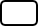 CLASIFICACIÓN FISCAL DE RENTAAUTORETENEDOR	No RESOLUCIÓN 	                                                          EXENTO DE RETENCIÓN           SUJETO DE RETENCIÓN CLASIFICACIÓN FISCAL DE RENTAAUTORETENEDOR	No RESOLUCIÓN 	                                                          EXENTO DE RETENCIÓN           SUJETO DE RETENCIÓN CLASIFICACIÓN FISCAL DE RENTAAUTORETENEDOR	No RESOLUCIÓN 	                                                          EXENTO DE RETENCIÓN           SUJETO DE RETENCIÓN CLASIFICACIÓN FISCAL DE RENTAAUTORETENEDOR	No RESOLUCIÓN 	                                                          EXENTO DE RETENCIÓN           SUJETO DE RETENCIÓN CLASIFICACIÓN FISCAL DE RENTAAUTORETENEDOR	No RESOLUCIÓN 	                                                          EXENTO DE RETENCIÓN           SUJETO DE RETENCIÓN CLASIFICACIÓN FISCAL DE RENTAAUTORETENEDOR	No RESOLUCIÓN 	                                                          EXENTO DE RETENCIÓN           SUJETO DE RETENCIÓN CLASIFICACIÓN FISCAL DE RENTAAUTORETENEDOR	No RESOLUCIÓN 	                                                          EXENTO DE RETENCIÓN           SUJETO DE RETENCIÓN CLASIFICACIÓN FISCAL DE RENTAAUTORETENEDOR	No RESOLUCIÓN 	                                                          EXENTO DE RETENCIÓN           SUJETO DE RETENCIÓN CLASIFICACIÓN FISCAL DE RENTAAUTORETENEDOR	No RESOLUCIÓN 	                                                          EXENTO DE RETENCIÓN           SUJETO DE RETENCIÓN CLASIFICACIÓN FISCAL DE RENTAAUTORETENEDOR	No RESOLUCIÓN 	                                                          EXENTO DE RETENCIÓN           SUJETO DE RETENCIÓN CLASIFICACIÓN FISCAL DE RENTAAUTORETENEDOR	No RESOLUCIÓN 	                                                          EXENTO DE RETENCIÓN           SUJETO DE RETENCIÓN CLASIFICACIÓN FISCAL DE RENTAAUTORETENEDOR	No RESOLUCIÓN 	                                                          EXENTO DE RETENCIÓN           SUJETO DE RETENCIÓN CLASIFICACIÓN FISCAL DE RENTAAUTORETENEDOR	No RESOLUCIÓN 	                                                          EXENTO DE RETENCIÓN           SUJETO DE RETENCIÓN GRAN CONTRIBUYENTESI       NO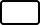 No RESOLUCIÓN 	_ 	GRAN CONTRIBUYENTESI       NONo RESOLUCIÓN 	_ 	GRAN CONTRIBUYENTESI       NONo RESOLUCIÓN 	_ 	GRAN CONTRIBUYENTESI       NONo RESOLUCIÓN 	_ 	GRAN CONTRIBUYENTESI       NONo RESOLUCIÓN 	_ 	GRAN CONTRIBUYENTESI       NONo RESOLUCIÓN 	_ 	GRAN CONTRIBUYENTESI       NONo RESOLUCIÓN 	_ 	GRAN CONTRIBUYENTESI       NONo RESOLUCIÓN 	_ 	GRAN CONTRIBUYENTESI       NONo RESOLUCIÓN 	_ 	GRAN CONTRIBUYENTESI       NONo RESOLUCIÓN 	_ 	GRAN CONTRIBUYENTESI       NONo RESOLUCIÓN 	_ 	GRAN CONTRIBUYENTESI       NONo RESOLUCIÓN 	_ 	RÉGIMEN IVA  COMÚN	   SIMPLIFICADO NO RESPONSABLERÉGIMEN IVA  COMÚN	   SIMPLIFICADO NO RESPONSABLERÉGIMEN IVA  COMÚN	   SIMPLIFICADO NO RESPONSABLERÉGIMEN IVA  COMÚN	   SIMPLIFICADO NO RESPONSABLERÉGIMEN IVA  COMÚN	   SIMPLIFICADO NO RESPONSABLESUJETO DE RETENCIÓNSUJETO DE RETENCIÓNSUJETO DE RETENCIÓNSI  SI  SI  NO NO AGENTE DE RETENCIÓN DE INDUSTRIA Y COMERCIO	SIAGENTE DE RETENCIÓN DE INDUSTRIA Y COMERCIO	SIAGENTE DE RETENCIÓN DE INDUSTRIA Y COMERCIO	SIAGENTE DE RETENCIÓN DE INDUSTRIA Y COMERCIO	SIAGENTE DE RETENCIÓN DE INDUSTRIA Y COMERCIO	SIAGENTE DE RETENCIÓN DE INDUSTRIA Y COMERCIO	SIAGENTE DE RETENCIÓN DE INDUSTRIA Y COMERCIO	SIAGENTE DE RETENCIÓN DE INDUSTRIA Y COMERCIO	SIAGENTE DE RETENCIÓN DE INDUSTRIA Y COMERCIO	SIAGENTE DE RETENCIÓN DE INDUSTRIA Y COMERCIO	SIAGENTE DE RETENCIÓN DE INDUSTRIA Y COMERCIO	SI      NO      NO      NO      NO      NOINFORMACIÓN BANCARIA	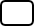 INFORMACIÓN BANCARIA	INFORMACIÓN BANCARIA	INFORMACIÓN BANCARIA	INFORMACIÓN BANCARIA	INFORMACIÓN BANCARIA	INFORMACIÓN BANCARIA	INFORMACIÓN BANCARIA	INFORMACIÓN BANCARIA	INFORMACIÓN BANCARIA	INFORMACIÓN BANCARIA	INFORMACIÓN BANCARIA	INFORMACIÓN BANCARIA	INFORMACIÓN BANCARIA	INFORMACIÓN BANCARIA	INFORMACIÓN BANCARIA	INFORMACIÓN BANCARIA	INFORMACIÓN BANCARIA	INFORMACIÓN BANCARIA	INFORMACIÓN BANCARIA	INFORMACIÓN BANCARIA	INFORMACIÓN BANCARIA	INFORMACIÓN BANCARIA	INFORMACIÓN BANCARIA	INFORMACIÓN BANCARIA	INFORMACIÓN BANCARIA	INFORMACIÓN BANCARIA	INFORMACIÓN BANCARIA	INFORMACIÓN BANCARIA	INFORMACIÓN BANCARIA	INFORMACIÓN BANCARIA	BANCOBANCOBANCOBANCOBANCOBANCOBANCOBANCOSUCURSALSUCURSALSUCURSALSUCURSALCUENTA NoCUENTA NoCUENTA NoCUENTA NoCUENTA NoCUENTA NoCUENTA NoTIPO DE CUENTATIPO DE CUENTATIPO DE CUENTATIPO DE CUENTATIPO DE CUENTATIPO DE CUENTATIPO DE CUENTATIPO DE CUENTATIPO DE CUENTATIPO DE CUENTATIPO DE CUENTATIPO DE CUENTAAHORROSCORRIENTECORRIENTECORRIENTECORRIENTEPERSONAS DE CONTACTOPERSONAS DE CONTACTOPERSONAS DE CONTACTOPERSONAS DE CONTACTOPERSONAS DE CONTACTOPERSONAS DE CONTACTOPERSONAS DE CONTACTOPERSONAS DE CONTACTOPERSONAS DE CONTACTOPERSONAS DE CONTACTOPERSONAS DE CONTACTOPERSONAS DE CONTACTOPERSONAS DE CONTACTOPERSONAS DE CONTACTOPERSONAS DE CONTACTOPERSONAS DE CONTACTOPERSONAS DE CONTACTOPERSONAS DE CONTACTOPERSONAS DE CONTACTOPERSONAS DE CONTACTOPERSONAS DE CONTACTOPERSONAS DE CONTACTOPERSONAS DE CONTACTOPERSONAS DE CONTACTOPERSONAS DE CONTACTOPERSONAS DE CONTACTOPERSONAS DE CONTACTOPERSONAS DE CONTACTOPERSONAS DE CONTACTOPERSONAS DE CONTACTOPERSONAS DE CONTACTOPERSONAS AUTORIZADAS PARA RECIBIR FACTURAS VÍA EMAIL FORMATO PDFPERSONAS AUTORIZADAS PARA RECIBIR FACTURAS VÍA EMAIL FORMATO PDFPERSONAS AUTORIZADAS PARA RECIBIR FACTURAS VÍA EMAIL FORMATO PDFPERSONAS AUTORIZADAS PARA RECIBIR FACTURAS VÍA EMAIL FORMATO PDFPERSONAS AUTORIZADAS PARA RECIBIR FACTURAS VÍA EMAIL FORMATO PDFPERSONAS AUTORIZADAS PARA RECIBIR FACTURAS VÍA EMAIL FORMATO PDFPERSONAS AUTORIZADAS PARA RECIBIR FACTURAS VÍA EMAIL FORMATO PDFPERSONAS AUTORIZADAS PARA RECIBIR FACTURAS VÍA EMAIL FORMATO PDFPERSONAS AUTORIZADAS PARA RECIBIR FACTURAS VÍA EMAIL FORMATO PDFPERSONAS AUTORIZADAS PARA RECIBIR FACTURAS VÍA EMAIL FORMATO PDFPERSONAS AUTORIZADAS PARA RECIBIR FACTURAS VÍA EMAIL FORMATO PDFPERSONAS AUTORIZADAS PARA RECIBIR FACTURAS VÍA EMAIL FORMATO PDFPERSONAS AUTORIZADAS PARA RECIBIR FACTURAS VÍA EMAIL FORMATO PDFPERSONAS AUTORIZADAS PARA RECIBIR FACTURAS VÍA EMAIL FORMATO PDFPERSONAS AUTORIZADAS PARA RECIBIR FACTURAS VÍA EMAIL FORMATO PDFPERSONAS AUTORIZADAS PARA RECIBIR FACTURAS VÍA EMAIL FORMATO PDFPERSONAS AUTORIZADAS PARA RECIBIR FACTURAS VÍA EMAIL FORMATO PDFPERSONAS AUTORIZADAS PARA RECIBIR FACTURAS VÍA EMAIL FORMATO PDFPERSONAS AUTORIZADAS PARA RECIBIR FACTURAS VÍA EMAIL FORMATO PDFPERSONAS AUTORIZADAS PARA RECIBIR FACTURAS VÍA EMAIL FORMATO PDFPERSONAS AUTORIZADAS PARA RECIBIR FACTURAS VÍA EMAIL FORMATO PDFPERSONAS AUTORIZADAS PARA RECIBIR FACTURAS VÍA EMAIL FORMATO PDFPERSONAS AUTORIZADAS PARA RECIBIR FACTURAS VÍA EMAIL FORMATO PDFPERSONAS AUTORIZADAS PARA RECIBIR FACTURAS VÍA EMAIL FORMATO PDFPERSONAS AUTORIZADAS PARA RECIBIR FACTURAS VÍA EMAIL FORMATO PDFPERSONAS AUTORIZADAS PARA RECIBIR FACTURAS VÍA EMAIL FORMATO PDFPERSONAS AUTORIZADAS PARA RECIBIR FACTURAS VÍA EMAIL FORMATO PDFPERSONAS AUTORIZADAS PARA RECIBIR FACTURAS VÍA EMAIL FORMATO PDFPERSONAS AUTORIZADAS PARA RECIBIR FACTURAS VÍA EMAIL FORMATO PDFPERSONAS AUTORIZADAS PARA RECIBIR FACTURAS VÍA EMAIL FORMATO PDFPERSONAS AUTORIZADAS PARA RECIBIR FACTURAS VÍA EMAIL FORMATO PDFNOMBRE Y APELLIDOSNOMBRE Y APELLIDOSNOMBRE Y APELLIDOSNOMBRE Y APELLIDOSNOMBRE Y APELLIDOSNOMBRE Y APELLIDOSNOMBRE Y APELLIDOSNOMBRE Y APELLIDOSTELÉFONOTELÉFONOTELÉFONOTELÉFONOCARGOCARGOCARGOCARGOCARGOCARGOCARGOEMAILEMAILEMAILEMAILEMAILEMAILEMAILEMAILEMAILEMAILEMAILEMAILPERSONAS AUTORIZADAS PARA USO DE LOS SISTEMAS DE INFORMACIÓN SPBPERSONAS AUTORIZADAS PARA USO DE LOS SISTEMAS DE INFORMACIÓN SPBPERSONAS AUTORIZADAS PARA USO DE LOS SISTEMAS DE INFORMACIÓN SPBPERSONAS AUTORIZADAS PARA USO DE LOS SISTEMAS DE INFORMACIÓN SPBNOMBRE Y APELLIDOSTELÉFONONO. DE CEDULA Y/OIDENTIFICACIÓN DEL FUNCIONARIO AUTORIZADOEMAILDECLARACIONES Y AUTORIZACIONESDECLARACIONES Y AUTORIZACIONESDECLARACIONES Y AUTORIZACIONESDECLARACIONES Y AUTORIZACIONESDECLARACION DE RESPONSABILIDAD Y OBLIGACION POR LOS ACTOS Y GESTIONES (Aplica Sólo para Empresas de la Comunidad Portuaria)DECLARACION DE RESPONSABILIDAD Y OBLIGACION POR LOS ACTOS Y GESTIONES (Aplica Sólo para Empresas de la Comunidad Portuaria)DECLARACION DE RESPONSABILIDAD Y OBLIGACION POR LOS ACTOS Y GESTIONES (Aplica Sólo para Empresas de la Comunidad Portuaria)DECLARACION DE RESPONSABILIDAD Y OBLIGACION POR LOS ACTOS Y GESTIONES (Aplica Sólo para Empresas de la Comunidad Portuaria)Manifiesto y declaro expresamente que:Comprometo mi responsabilidad y me obligo por los actos y gestiones debidamente autorizadas por mí, que realicen las personas que actúan en mi nombre y representación, de conformidad con la relación personal anexa.Manifiesto y declaro expresamente que:Comprometo mi responsabilidad y me obligo por los actos y gestiones debidamente autorizadas por mí, que realicen las personas que actúan en mi nombre y representación, de conformidad con la relación personal anexa.Manifiesto y declaro expresamente que:Comprometo mi responsabilidad y me obligo por los actos y gestiones debidamente autorizadas por mí, que realicen las personas que actúan en mi nombre y representación, de conformidad con la relación personal anexa.Manifiesto y declaro expresamente que:Comprometo mi responsabilidad y me obligo por los actos y gestiones debidamente autorizadas por mí, que realicen las personas que actúan en mi nombre y representación, de conformidad con la relación personal anexa.AUTORIZACIÓN PARA RECOPILACIÓN, USO Y TRATAMIENTO DE DATOS PERSONALESAUTORIZACIÓN PARA RECOPILACIÓN, USO Y TRATAMIENTO DE DATOS PERSONALESAUTORIZACIÓN PARA RECOPILACIÓN, USO Y TRATAMIENTO DE DATOS PERSONALESAUTORIZACIÓN PARA RECOPILACIÓN, USO Y TRATAMIENTO DE DATOS PERSONALESEl (los) firmante (s) de acuerdo con las calidades manifestadas al pie de mi (nuestra) firma, por medio de la firma de este documento autorizo (amos) a la SOCIEDAD PORTUARIA DE BUENAVENTURAS.A. para la recopilación uso y tratamiento de los datos personales contenidos en este formato y aquellos que se llegaren a suministrar o recopilar en el futuro, para las finalidades y en los términos descritos en la Política de Privacidad disponible en la página www.sprubn.com.En este sentido otorgo (amos) mi (nuestro) consentimiento expreso a la entidad o a quien en el futuro represente sus derechos, para: a) Realizar actividades de comunicación para efectos contractuales, informativos o comerciales; b) Realizar gestiones de conocimiento del cliente, verificación de información, e informarse sobre mi (nuestro) comportamiento comercial por medio de mis (nuestras) referencias comerciales aportadas y verificación de aspectos tales como control de financiación del terrorismo y lavado de activos; c) Control y preservación de la seguridad de las personas, bienes e información. d) El cumplimiento de deberes legales, contables, comerciales y regulatorios e) Socialización de políticas, proyectos, programas y cambios organizacionales; y f) la realización de análisis estadísticos, comerciales, estratégicos, financieros, sociales, técnicos, calificación de riesgo; g) Atención y trámite de quejas formuladas por los clientes actuales o potenciales;h) Suministrar la información a las sociedades subsidiarias o filiales de SPRBUN, aliados comerciales o a otras sociedades o personas que SPRBUN encargue para realizar el procesamiento de la información; i) Suministrar la información a aliados comerciales para que estos puedan realizar contactos para ofrecimiento de bienes y servicios, e invitación a participar en programas, proyectos o eventos; j) Para detener o prevenir fraudes, ataques a la seguridad de SPRBUN o de otros , prevenir problemas técnicos o proteger los derechos de otros como lo requieran los términos y condiciones o la ley; k) consultar la información correspondiente a mi(nuestras) información crediticia en las centrales de riesgo existentes en el país. l) Los demás descritos o permitidos en la Ley.En todo caso el tratamiento de mis (nuestros) datos personales y los de mis (nuestros) representados está sujeto a la protección establecida en la Ley 1581 de 2012, sus decretos reglamentarios y las normas que los modifiquen, así como a la política de privacidad publicada en la Página web de la entidad, el ejercicio de los derechos a la rectificación, modificación, actualización o supresión de mi (nuestra) información así como la realización de consultas podrá realizarse a través de correo electrónico o físico a las siguientes direcciones: correo electrónico asistentessac@sprbun.com, dirección física Avenida Portuaria – Edificio administrativo.El (los) firmante (s) de acuerdo con las calidades manifestadas al pie de mi (nuestra) firma, por medio de la firma de este documento autorizo (amos) a la SOCIEDAD PORTUARIA DE BUENAVENTURAS.A. para la recopilación uso y tratamiento de los datos personales contenidos en este formato y aquellos que se llegaren a suministrar o recopilar en el futuro, para las finalidades y en los términos descritos en la Política de Privacidad disponible en la página www.sprubn.com.En este sentido otorgo (amos) mi (nuestro) consentimiento expreso a la entidad o a quien en el futuro represente sus derechos, para: a) Realizar actividades de comunicación para efectos contractuales, informativos o comerciales; b) Realizar gestiones de conocimiento del cliente, verificación de información, e informarse sobre mi (nuestro) comportamiento comercial por medio de mis (nuestras) referencias comerciales aportadas y verificación de aspectos tales como control de financiación del terrorismo y lavado de activos; c) Control y preservación de la seguridad de las personas, bienes e información. d) El cumplimiento de deberes legales, contables, comerciales y regulatorios e) Socialización de políticas, proyectos, programas y cambios organizacionales; y f) la realización de análisis estadísticos, comerciales, estratégicos, financieros, sociales, técnicos, calificación de riesgo; g) Atención y trámite de quejas formuladas por los clientes actuales o potenciales;h) Suministrar la información a las sociedades subsidiarias o filiales de SPRBUN, aliados comerciales o a otras sociedades o personas que SPRBUN encargue para realizar el procesamiento de la información; i) Suministrar la información a aliados comerciales para que estos puedan realizar contactos para ofrecimiento de bienes y servicios, e invitación a participar en programas, proyectos o eventos; j) Para detener o prevenir fraudes, ataques a la seguridad de SPRBUN o de otros , prevenir problemas técnicos o proteger los derechos de otros como lo requieran los términos y condiciones o la ley; k) consultar la información correspondiente a mi(nuestras) información crediticia en las centrales de riesgo existentes en el país. l) Los demás descritos o permitidos en la Ley.En todo caso el tratamiento de mis (nuestros) datos personales y los de mis (nuestros) representados está sujeto a la protección establecida en la Ley 1581 de 2012, sus decretos reglamentarios y las normas que los modifiquen, así como a la política de privacidad publicada en la Página web de la entidad, el ejercicio de los derechos a la rectificación, modificación, actualización o supresión de mi (nuestra) información así como la realización de consultas podrá realizarse a través de correo electrónico o físico a las siguientes direcciones: correo electrónico asistentessac@sprbun.com, dirección física Avenida Portuaria – Edificio administrativo.El (los) firmante (s) de acuerdo con las calidades manifestadas al pie de mi (nuestra) firma, por medio de la firma de este documento autorizo (amos) a la SOCIEDAD PORTUARIA DE BUENAVENTURAS.A. para la recopilación uso y tratamiento de los datos personales contenidos en este formato y aquellos que se llegaren a suministrar o recopilar en el futuro, para las finalidades y en los términos descritos en la Política de Privacidad disponible en la página www.sprubn.com.En este sentido otorgo (amos) mi (nuestro) consentimiento expreso a la entidad o a quien en el futuro represente sus derechos, para: a) Realizar actividades de comunicación para efectos contractuales, informativos o comerciales; b) Realizar gestiones de conocimiento del cliente, verificación de información, e informarse sobre mi (nuestro) comportamiento comercial por medio de mis (nuestras) referencias comerciales aportadas y verificación de aspectos tales como control de financiación del terrorismo y lavado de activos; c) Control y preservación de la seguridad de las personas, bienes e información. d) El cumplimiento de deberes legales, contables, comerciales y regulatorios e) Socialización de políticas, proyectos, programas y cambios organizacionales; y f) la realización de análisis estadísticos, comerciales, estratégicos, financieros, sociales, técnicos, calificación de riesgo; g) Atención y trámite de quejas formuladas por los clientes actuales o potenciales;h) Suministrar la información a las sociedades subsidiarias o filiales de SPRBUN, aliados comerciales o a otras sociedades o personas que SPRBUN encargue para realizar el procesamiento de la información; i) Suministrar la información a aliados comerciales para que estos puedan realizar contactos para ofrecimiento de bienes y servicios, e invitación a participar en programas, proyectos o eventos; j) Para detener o prevenir fraudes, ataques a la seguridad de SPRBUN o de otros , prevenir problemas técnicos o proteger los derechos de otros como lo requieran los términos y condiciones o la ley; k) consultar la información correspondiente a mi(nuestras) información crediticia en las centrales de riesgo existentes en el país. l) Los demás descritos o permitidos en la Ley.En todo caso el tratamiento de mis (nuestros) datos personales y los de mis (nuestros) representados está sujeto a la protección establecida en la Ley 1581 de 2012, sus decretos reglamentarios y las normas que los modifiquen, así como a la política de privacidad publicada en la Página web de la entidad, el ejercicio de los derechos a la rectificación, modificación, actualización o supresión de mi (nuestra) información así como la realización de consultas podrá realizarse a través de correo electrónico o físico a las siguientes direcciones: correo electrónico asistentessac@sprbun.com, dirección física Avenida Portuaria – Edificio administrativo.El (los) firmante (s) de acuerdo con las calidades manifestadas al pie de mi (nuestra) firma, por medio de la firma de este documento autorizo (amos) a la SOCIEDAD PORTUARIA DE BUENAVENTURAS.A. para la recopilación uso y tratamiento de los datos personales contenidos en este formato y aquellos que se llegaren a suministrar o recopilar en el futuro, para las finalidades y en los términos descritos en la Política de Privacidad disponible en la página www.sprubn.com.En este sentido otorgo (amos) mi (nuestro) consentimiento expreso a la entidad o a quien en el futuro represente sus derechos, para: a) Realizar actividades de comunicación para efectos contractuales, informativos o comerciales; b) Realizar gestiones de conocimiento del cliente, verificación de información, e informarse sobre mi (nuestro) comportamiento comercial por medio de mis (nuestras) referencias comerciales aportadas y verificación de aspectos tales como control de financiación del terrorismo y lavado de activos; c) Control y preservación de la seguridad de las personas, bienes e información. d) El cumplimiento de deberes legales, contables, comerciales y regulatorios e) Socialización de políticas, proyectos, programas y cambios organizacionales; y f) la realización de análisis estadísticos, comerciales, estratégicos, financieros, sociales, técnicos, calificación de riesgo; g) Atención y trámite de quejas formuladas por los clientes actuales o potenciales;h) Suministrar la información a las sociedades subsidiarias o filiales de SPRBUN, aliados comerciales o a otras sociedades o personas que SPRBUN encargue para realizar el procesamiento de la información; i) Suministrar la información a aliados comerciales para que estos puedan realizar contactos para ofrecimiento de bienes y servicios, e invitación a participar en programas, proyectos o eventos; j) Para detener o prevenir fraudes, ataques a la seguridad de SPRBUN o de otros , prevenir problemas técnicos o proteger los derechos de otros como lo requieran los términos y condiciones o la ley; k) consultar la información correspondiente a mi(nuestras) información crediticia en las centrales de riesgo existentes en el país. l) Los demás descritos o permitidos en la Ley.En todo caso el tratamiento de mis (nuestros) datos personales y los de mis (nuestros) representados está sujeto a la protección establecida en la Ley 1581 de 2012, sus decretos reglamentarios y las normas que los modifiquen, así como a la política de privacidad publicada en la Página web de la entidad, el ejercicio de los derechos a la rectificación, modificación, actualización o supresión de mi (nuestra) información así como la realización de consultas podrá realizarse a través de correo electrónico o físico a las siguientes direcciones: correo electrónico asistentessac@sprbun.com, dirección física Avenida Portuaria – Edificio administrativo.DECLARACIÓN SOBRE ORIGEN DE FONDOS Y AUTORIZACIÓN DE CONSULTA A CENTRALES DE RIESGODECLARACIÓN SOBRE ORIGEN DE FONDOS Y AUTORIZACIÓN DE CONSULTA A CENTRALES DE RIESGODECLARACIÓN SOBRE ORIGEN DE FONDOS Y AUTORIZACIÓN DE CONSULTA A CENTRALES DE RIESGODECLARACIÓN SOBRE ORIGEN DE FONDOS Y AUTORIZACIÓN DE CONSULTA A CENTRALES DE RIESGOManifiesto y declaro expresamente que:Tanto mi actividad, profesión u oficio es lícita y la ejerzo dentro de los marcos legales, los recursos que poseo provienen de actividad que no se encuentra dentro de las contempladas en el Código Penal Colombiano como ilícita.La información que he suministrado en este documento es veraz y verificable, y me obligo a actualizarla anualmente o cada vez que así lo solicite la SPRBUN S.A. suministrando la totalidad de los soportes documentales exigidos.Los recursos que se derivan por concepto de reintegros de la SOCIEDAD PORTUARIA REGIONAL DE BUENAVENTURA S.A. no serán destinados a la financiación de terrorismo, grupos terroristas o actividades terroristas.De acuerdo a la ley 1266 de 2008 de manera irrevocable autorizo a SOCIEDAD PORTUARIA REGIONAL DE BUENAVENTURA S.A. para consultar, con fines de control, supervisión y deinformación comercial, en las centrales de riesgos, la información contenida en este formulario y demás información relativa al cumplimiento de mis obligaciones civiles y/o comerciales adquiridas con la Compañía.Manifiesto y declaro expresamente que:Tanto mi actividad, profesión u oficio es lícita y la ejerzo dentro de los marcos legales, los recursos que poseo provienen de actividad que no se encuentra dentro de las contempladas en el Código Penal Colombiano como ilícita.La información que he suministrado en este documento es veraz y verificable, y me obligo a actualizarla anualmente o cada vez que así lo solicite la SPRBUN S.A. suministrando la totalidad de los soportes documentales exigidos.Los recursos que se derivan por concepto de reintegros de la SOCIEDAD PORTUARIA REGIONAL DE BUENAVENTURA S.A. no serán destinados a la financiación de terrorismo, grupos terroristas o actividades terroristas.De acuerdo a la ley 1266 de 2008 de manera irrevocable autorizo a SOCIEDAD PORTUARIA REGIONAL DE BUENAVENTURA S.A. para consultar, con fines de control, supervisión y deinformación comercial, en las centrales de riesgos, la información contenida en este formulario y demás información relativa al cumplimiento de mis obligaciones civiles y/o comerciales adquiridas con la Compañía.Manifiesto y declaro expresamente que:Tanto mi actividad, profesión u oficio es lícita y la ejerzo dentro de los marcos legales, los recursos que poseo provienen de actividad que no se encuentra dentro de las contempladas en el Código Penal Colombiano como ilícita.La información que he suministrado en este documento es veraz y verificable, y me obligo a actualizarla anualmente o cada vez que así lo solicite la SPRBUN S.A. suministrando la totalidad de los soportes documentales exigidos.Los recursos que se derivan por concepto de reintegros de la SOCIEDAD PORTUARIA REGIONAL DE BUENAVENTURA S.A. no serán destinados a la financiación de terrorismo, grupos terroristas o actividades terroristas.De acuerdo a la ley 1266 de 2008 de manera irrevocable autorizo a SOCIEDAD PORTUARIA REGIONAL DE BUENAVENTURA S.A. para consultar, con fines de control, supervisión y deinformación comercial, en las centrales de riesgos, la información contenida en este formulario y demás información relativa al cumplimiento de mis obligaciones civiles y/o comerciales adquiridas con la Compañía.Manifiesto y declaro expresamente que:Tanto mi actividad, profesión u oficio es lícita y la ejerzo dentro de los marcos legales, los recursos que poseo provienen de actividad que no se encuentra dentro de las contempladas en el Código Penal Colombiano como ilícita.La información que he suministrado en este documento es veraz y verificable, y me obligo a actualizarla anualmente o cada vez que así lo solicite la SPRBUN S.A. suministrando la totalidad de los soportes documentales exigidos.Los recursos que se derivan por concepto de reintegros de la SOCIEDAD PORTUARIA REGIONAL DE BUENAVENTURA S.A. no serán destinados a la financiación de terrorismo, grupos terroristas o actividades terroristas.De acuerdo a la ley 1266 de 2008 de manera irrevocable autorizo a SOCIEDAD PORTUARIA REGIONAL DE BUENAVENTURA S.A. para consultar, con fines de control, supervisión y deinformación comercial, en las centrales de riesgos, la información contenida en este formulario y demás información relativa al cumplimiento de mis obligaciones civiles y/o comerciales adquiridas con la Compañía.AUTORIZACIÓN POR TRANSFERENCIA ELECTRÓNICAAUTORIZACIÓN POR TRANSFERENCIA ELECTRÓNICAAUTORIZACIÓN POR TRANSFERENCIA ELECTRÓNICAAUTORIZACIÓN POR TRANSFERENCIA ELECTRÓNICAAutorizo a SOCIEDAD PORTUARIA REGIONAL DE BUENAVENTURA S.A. para realizar transferencia electrónica en nuestra cuenta descrita anterio rmente los valores correspondientes a reintegros en el evento que sea necesario.SPRBUN, no asume responsabilidad alguna por consecuencias derivadas de información inexacta y/o errónea o si sus cambios no s on reportados oportunamente. Será responsabilidad del Representante Legal de sus Empresas mantenernos informados de manera escrita, de cualquier cambio que se ocasione en esta autorización.Autorizo a SOCIEDAD PORTUARIA REGIONAL DE BUENAVENTURA S.A. para realizar transferencia electrónica en nuestra cuenta descrita anterio rmente los valores correspondientes a reintegros en el evento que sea necesario.SPRBUN, no asume responsabilidad alguna por consecuencias derivadas de información inexacta y/o errónea o si sus cambios no s on reportados oportunamente. Será responsabilidad del Representante Legal de sus Empresas mantenernos informados de manera escrita, de cualquier cambio que se ocasione en esta autorización.Autorizo a SOCIEDAD PORTUARIA REGIONAL DE BUENAVENTURA S.A. para realizar transferencia electrónica en nuestra cuenta descrita anterio rmente los valores correspondientes a reintegros en el evento que sea necesario.SPRBUN, no asume responsabilidad alguna por consecuencias derivadas de información inexacta y/o errónea o si sus cambios no s on reportados oportunamente. Será responsabilidad del Representante Legal de sus Empresas mantenernos informados de manera escrita, de cualquier cambio que se ocasione en esta autorización.Autorizo a SOCIEDAD PORTUARIA REGIONAL DE BUENAVENTURA S.A. para realizar transferencia electrónica en nuestra cuenta descrita anterio rmente los valores correspondientes a reintegros en el evento que sea necesario.SPRBUN, no asume responsabilidad alguna por consecuencias derivadas de información inexacta y/o errónea o si sus cambios no s on reportados oportunamente. Será responsabilidad del Representante Legal de sus Empresas mantenernos informados de manera escrita, de cualquier cambio que se ocasione en esta autorización.DECLARACIÓN DE CONFIDENCIALIDAD Y NO DIVULGACIÓN DE INFORMACIÓNDECLARACIÓN DE CONFIDENCIALIDAD Y NO DIVULGACIÓN DE INFORMACIÓNDECLARACIÓN DE CONFIDENCIALIDAD Y NO DIVULGACIÓN DE INFORMACIÓNDECLARACIÓN DE CONFIDENCIALIDAD Y NO DIVULGACIÓN DE INFORMACIÓNManifiesto y declaro expresamente que:Me obligo a no divulgar ni revelar en forma alguna la información que he recibido y que reciba de la Sociedad Portuaria Regional de Buenaventura S.A. con ocasión de la prestación de sus servicios. El cliente deberá mantener en reserva y no divulgar ni utilizar en provecho propio o de terceros y para fines distintos a los solicitados por el cliente, prohibiéndose la divulgación inclusive para fines académicos. Deberá mantener en reserva y no divulgar información protegida por derechos de autor o por secreto industrial de acuerdo con la normatividad vigente y que haga parte de la información del cliente. El cliente no realizara ingeniería inversa o descompilará ninguna información confidencial que le haya sido entregada. En caso de incumplimiento el cliente será responsable de los perjuicios que pudiera ocasionar con la violación de la confidencialidad.Manifiesto y declaro expresamente que:Me obligo a no divulgar ni revelar en forma alguna la información que he recibido y que reciba de la Sociedad Portuaria Regional de Buenaventura S.A. con ocasión de la prestación de sus servicios. El cliente deberá mantener en reserva y no divulgar ni utilizar en provecho propio o de terceros y para fines distintos a los solicitados por el cliente, prohibiéndose la divulgación inclusive para fines académicos. Deberá mantener en reserva y no divulgar información protegida por derechos de autor o por secreto industrial de acuerdo con la normatividad vigente y que haga parte de la información del cliente. El cliente no realizara ingeniería inversa o descompilará ninguna información confidencial que le haya sido entregada. En caso de incumplimiento el cliente será responsable de los perjuicios que pudiera ocasionar con la violación de la confidencialidad.Manifiesto y declaro expresamente que:Me obligo a no divulgar ni revelar en forma alguna la información que he recibido y que reciba de la Sociedad Portuaria Regional de Buenaventura S.A. con ocasión de la prestación de sus servicios. El cliente deberá mantener en reserva y no divulgar ni utilizar en provecho propio o de terceros y para fines distintos a los solicitados por el cliente, prohibiéndose la divulgación inclusive para fines académicos. Deberá mantener en reserva y no divulgar información protegida por derechos de autor o por secreto industrial de acuerdo con la normatividad vigente y que haga parte de la información del cliente. El cliente no realizara ingeniería inversa o descompilará ninguna información confidencial que le haya sido entregada. En caso de incumplimiento el cliente será responsable de los perjuicios que pudiera ocasionar con la violación de la confidencialidad.Manifiesto y declaro expresamente que:Me obligo a no divulgar ni revelar en forma alguna la información que he recibido y que reciba de la Sociedad Portuaria Regional de Buenaventura S.A. con ocasión de la prestación de sus servicios. El cliente deberá mantener en reserva y no divulgar ni utilizar en provecho propio o de terceros y para fines distintos a los solicitados por el cliente, prohibiéndose la divulgación inclusive para fines académicos. Deberá mantener en reserva y no divulgar información protegida por derechos de autor o por secreto industrial de acuerdo con la normatividad vigente y que haga parte de la información del cliente. El cliente no realizara ingeniería inversa o descompilará ninguna información confidencial que le haya sido entregada. En caso de incumplimiento el cliente será responsable de los perjuicios que pudiera ocasionar con la violación de la confidencialidad.DECLARACIÓN Y AUTORIZACIÓN PARA FACTURA ELECTRONICADECLARACIÓN Y AUTORIZACIÓN PARA FACTURA ELECTRONICADECLARACIÓN Y AUTORIZACIÓN PARA FACTURA ELECTRONICADECLARACIÓN Y AUTORIZACIÓN PARA FACTURA ELECTRONICAManifiesto y declaro expresamente que:He leído y acepto los términos y condiciones del proceso de facturación electrónica, así como los procedimientos de expedición, entrega, aceptación conservación y exhibición de la SOCIEDAD PORTUARIA REGIONAL DE BUENAVENTURA S.A, el cual se encuentra a disposición en la página WEB de SPRBUN. Aceptando también cual quier modificación posterior que se realice al mismo o a los procedimientos o instrucciones que defina la SPRBUN, para el proceso de acceso, identificación o verificación de la identidad del cliente.Es mi intención de recibir las facturas de manera electrónica, y autorizo a Sociedad Portuaria Regional de Buenaventura S.A. para que publique la factura por los servicios contratados comocliente. En el caso de requerir esta opción, deberé diligenciar el documento “Acuerdo de Facturación Electrónica” disponible en la página WEB de SPRBUN, haciéndome responsable de su uso.Manifiesto y declaro expresamente que:He leído y acepto los términos y condiciones del proceso de facturación electrónica, así como los procedimientos de expedición, entrega, aceptación conservación y exhibición de la SOCIEDAD PORTUARIA REGIONAL DE BUENAVENTURA S.A, el cual se encuentra a disposición en la página WEB de SPRBUN. Aceptando también cual quier modificación posterior que se realice al mismo o a los procedimientos o instrucciones que defina la SPRBUN, para el proceso de acceso, identificación o verificación de la identidad del cliente.Es mi intención de recibir las facturas de manera electrónica, y autorizo a Sociedad Portuaria Regional de Buenaventura S.A. para que publique la factura por los servicios contratados comocliente. En el caso de requerir esta opción, deberé diligenciar el documento “Acuerdo de Facturación Electrónica” disponible en la página WEB de SPRBUN, haciéndome responsable de su uso.Manifiesto y declaro expresamente que:He leído y acepto los términos y condiciones del proceso de facturación electrónica, así como los procedimientos de expedición, entrega, aceptación conservación y exhibición de la SOCIEDAD PORTUARIA REGIONAL DE BUENAVENTURA S.A, el cual se encuentra a disposición en la página WEB de SPRBUN. Aceptando también cual quier modificación posterior que se realice al mismo o a los procedimientos o instrucciones que defina la SPRBUN, para el proceso de acceso, identificación o verificación de la identidad del cliente.Es mi intención de recibir las facturas de manera electrónica, y autorizo a Sociedad Portuaria Regional de Buenaventura S.A. para que publique la factura por los servicios contratados comocliente. En el caso de requerir esta opción, deberé diligenciar el documento “Acuerdo de Facturación Electrónica” disponible en la página WEB de SPRBUN, haciéndome responsable de su uso.Manifiesto y declaro expresamente que:He leído y acepto los términos y condiciones del proceso de facturación electrónica, así como los procedimientos de expedición, entrega, aceptación conservación y exhibición de la SOCIEDAD PORTUARIA REGIONAL DE BUENAVENTURA S.A, el cual se encuentra a disposición en la página WEB de SPRBUN. Aceptando también cual quier modificación posterior que se realice al mismo o a los procedimientos o instrucciones que defina la SPRBUN, para el proceso de acceso, identificación o verificación de la identidad del cliente.Es mi intención de recibir las facturas de manera electrónica, y autorizo a Sociedad Portuaria Regional de Buenaventura S.A. para que publique la factura por los servicios contratados comocliente. En el caso de requerir esta opción, deberé diligenciar el documento “Acuerdo de Facturación Electrónica” disponible en la página WEB de SPRBUN, haciéndome responsable de su uso.DOCUME NTOSDOCUME NTOSDOCUME NTOSDOCUME NTOSDOCUME NTOSDOCUME NTOSIMPORTADOR/      EXPORTAD OROPERADOR PORTUARIOAGENCIA DE ADUANAOTM(Operador de Transporte Multimodal)ACI(Agente de Carga Internacion al)AGENTE MARÍTIMOEMPRESA DE TRANSPORTEUSUARIO MENAJEOPERADOR ECONOMICO AUTORIZADO (OEA)OTROFormato Registro de Clientes, debidamente diligenciado, firmado y autenticado.Formato Registro de Clientes, debidamente diligenciado, firmado y autenticado.Formato Registro de Clientes, debidamente diligenciado, firmado y autenticado.Formato Registro de Clientes, debidamente diligenciado, firmado y autenticado.Formato Registro de Clientes, debidamente diligenciado, firmado y autenticado.Formato Registro de Clientes, debidamente diligenciado, firmado y autenticado.XXXXXXXXXXPoder firmado autenticado.porelRepresentanteLegaldebidame nteXXXXXXXXXXCertificado de Existencia y Representación Legal, renovada por el año en curso.Certificado de Existencia y Representación Legal, renovada por el año en curso.Certificado de Existencia y Representación Legal, renovada por el año en curso.Certificado de Existencia y Representación Legal, renovada por el año en curso.Certificado de Existencia y Representación Legal, renovada por el año en curso.Certificado de Existencia y Representación Legal, renovada por el año en curso.XXXXXXXXXRUT.RUT.RUT.RUT.RUT.RUT.XXXXXXXXXCertificación Bancaria, no mayor a 6 mesesCertificación Bancaria, no mayor a 6 mesesCertificación Bancaria, no mayor a 6 mesesCertificación Bancaria, no mayor a 6 mesesCertificación Bancaria, no mayor a 6 mesesCertificación Bancaria, no mayor a 6 mesesXXXXXXXXXXEstados Financieros o Declaración de Renta último año.Estados Financieros o Declaración de Renta último año.Estados Financieros o Declaración de Renta último año.Estados Financieros o Declaración de Renta último año.Estados Financieros o Declaración de Renta último año.Estados Financieros o Declaración de Renta último año.XXXXXXXXXPersonas Nacionales: RUT y Copia Cedula de CiudadaníaPersonas Nacionales: RUT y Copia Cedula de CiudadaníaPersonas Nacionales: RUT y Copia Cedula de CiudadaníaPersonas Nacionales: RUT y Copia Cedula de CiudadaníaPersonas Nacionales: RUT y Copia Cedula de CiudadaníaPersonas Nacionales: RUT y Copia Cedula de CiudadaníaXPersonas Extranjeras: Copia Cedula Extranjería y/o Copia del Pasaporte.Personas Extranjeras: Copia Cedula Extranjería y/o Copia del Pasaporte.Personas Extranjeras: Copia Cedula Extranjería y/o Copia del Pasaporte.Personas Extranjeras: Copia Cedula Extranjería y/o Copia del Pasaporte.Personas Extranjeras: Copia Cedula Extranjería y/o Copia del Pasaporte.Personas Extranjeras: Copia Cedula Extranjería y/o Copia del Pasaporte.XComunicación escrita indicando motivo del Menaje.Comunicación escrita indicando motivo del Menaje.Comunicación escrita indicando motivo del Menaje.Comunicación escrita indicando motivo del Menaje.Comunicación escrita indicando motivo del Menaje.Comunicación escrita indicando motivo del Menaje.XSi es sujeto obligado a cumplir con la Circular 170 DIAN de 10/10/2002 o Resolución 74854 de 21/12/2016 Superpuertos, adjuntar certificación debidamente firmada por el Representante Legal o Empleado de Cumplimiento dondeconste su cumplimiento.Si es sujeto obligado a cumplir con la Circular 170 DIAN de 10/10/2002 o Resolución 74854 de 21/12/2016 Superpuertos, adjuntar certificación debidamente firmada por el Representante Legal o Empleado de Cumplimiento dondeconste su cumplimiento.Si es sujeto obligado a cumplir con la Circular 170 DIAN de 10/10/2002 o Resolución 74854 de 21/12/2016 Superpuertos, adjuntar certificación debidamente firmada por el Representante Legal o Empleado de Cumplimiento dondeconste su cumplimiento.Si es sujeto obligado a cumplir con la Circular 170 DIAN de 10/10/2002 o Resolución 74854 de 21/12/2016 Superpuertos, adjuntar certificación debidamente firmada por el Representante Legal o Empleado de Cumplimiento dondeconste su cumplimiento.Si es sujeto obligado a cumplir con la Circular 170 DIAN de 10/10/2002 o Resolución 74854 de 21/12/2016 Superpuertos, adjuntar certificación debidamente firmada por el Representante Legal o Empleado de Cumplimiento dondeconste su cumplimiento.Si es sujeto obligado a cumplir con la Circular 170 DIAN de 10/10/2002 o Resolución 74854 de 21/12/2016 Superpuertos, adjuntar certificación debidamente firmada por el Representante Legal o Empleado de Cumplimiento dondeconste su cumplimiento.XXXXXXXXResolución DIANResolución DIANResolución DIANResolución DIANResolución DIANResolución DIANXXXCertificación DimarCertificación DimarCertificación DimarCertificación DimarCertificación DimarCertificación DimarXRegistro ante Superintendencia de Puertos y TransporteRegistro ante Superintendencia de Puertos y TransporteRegistro ante Superintendencia de Puertos y TransporteRegistro ante Superintendencia de Puertos y TransporteRegistro ante Superintendencia de Puertos y TransporteRegistro ante Superintendencia de Puertos y TransporteXPóliza vigente de Responsabilidad Civil ExtracontractualPóliza vigente de Responsabilidad Civil ExtracontractualPóliza vigente de Responsabilidad Civil ExtracontractualPóliza vigente de Responsabilidad Civil ExtracontractualPóliza vigente de Responsabilidad Civil ExtracontractualPóliza vigente de Responsabilidad Civil ExtracontractualXResolución del Ministerio de Transportes vigenteResolución del Ministerio de Transportes vigenteResolución del Ministerio de Transportes vigenteResolución del Ministerio de Transportes vigenteResolución del Ministerio de Transportes vigenteResolución del Ministerio de Transportes vigenteXXAcuerdo de Facturación ElectrónicaAcuerdo de Facturación ElectrónicaAcuerdo de Facturación ElectrónicaAcuerdo de Facturación ElectrónicaAcuerdo de Facturación ElectrónicaAcuerdo de Facturación ElectrónicaXXXXXRelación de Funcionarios Autorizados ante SPBRelación de Funcionarios Autorizados ante SPBRelación de Funcionarios Autorizados ante SPBRelación de Funcionarios Autorizados ante SPBRelación de Funcionarios Autorizados ante SPBRelación de Funcionarios Autorizados ante SPBXXXXXXCopia de resolución OEA (expedida por la DIAN)Copia de resolución OEA (expedida por la DIAN)Copia de resolución OEA (expedida por la DIAN)Copia de resolución OEA (expedida por la DIAN)Copia de resolución OEA (expedida por la DIAN)Copia de resolución OEA (expedida por la DIAN)X